Niceforo I 765-811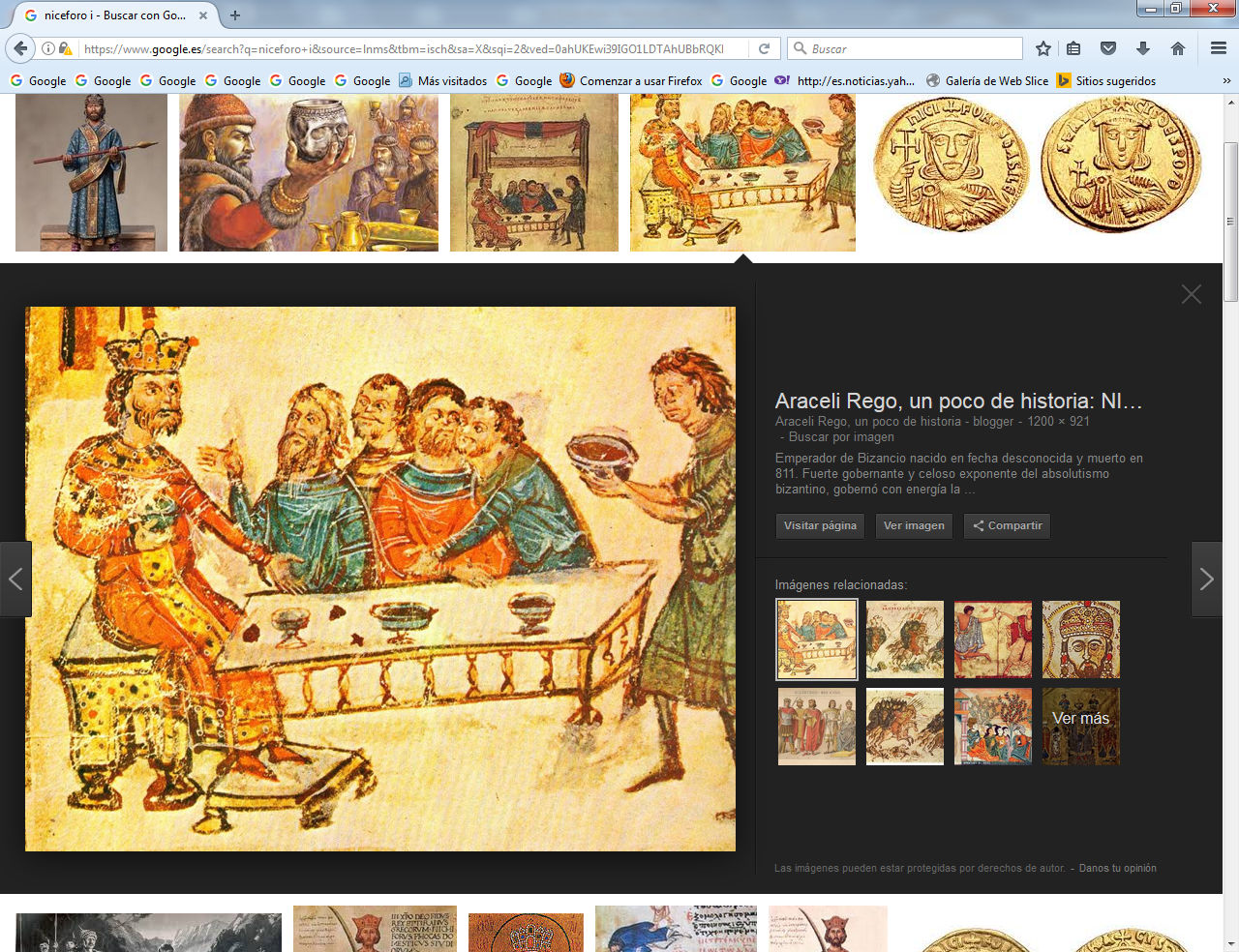      Nicéforo I Logothetes Megas (en griego Νικηφόρος Α΄ [Nikēphoros I], «el que trae la victoria»; Seleucia de Pisidia, 765-Plisca, 811), emperador de Bizancio (802-811).     Nicéforo era un veterano funcionario, con alguna experiencia militar, cuando fue ascendido a la dignidad de genikos logothetes por la emperatriz Irene, un cargo entendido como el Alto Tesorero Real, encargado de las finanzas y recaudaciones del imperio.   Ascenso y política interiorCon la ayuda de los patricios y los eunucos de palacio, Nicéforo contribuyó a destronar y a mandar al exilio en la isla de Lesbos a la emperatriz Irene, siendo elegido emperador en su lugar. Su soberanía fue puesta en peligro por Bardanes el Turco, uno de sus más hábiles generales, destinado a la frontera armenia del imperio con el Califato abasí, el cual se sublevó contando con el apoyo de otros comandantes, especialmente de los futuros emperadores León el Armenio y Miguel el Armoriano.    Sin embargo Nicéforo se impuso a los dos últimos, e indujo al ejército rebelde a dispersarse mediante la sumisión de Bardanes tras la muerte de Irene (cuya causa Bardanes decía defender), lo cual llevó al general insurgente a aceptar el ofrecimiento de Nicéforo para ser recluido en un monasterio y así poder conservar la vida. Otra conspiración liderada por el patricio Arsaber tuvo un resultado similar. Si bien no puede ser considerado como iconoclasta, los iconódulos le criticaron debido a que no permitió que los asuntos religiosos entorpecieran su gobierno, y sobre todo a que su reforma financiera se hizo a costa del estamento religioso principalmente.   Necesitado de grandes sumas de dinero para fortalecer su poderío militar (amenazado por el Califato y los búlgaros), dictó varias medidas para incrementar los ingresos del imperio, como la supresión de los privilegios fiscales del estamento eclesiástico. Sus rigurosos impuestos y sus impopulares decisiones de índole militar (aumentó las cargas militares del campesinado, y obligó a los soldados pobres a enrolarse siendo sufragados por sus vecinos) le granjearon la enemistad de sus súbditos, especialmente del perjudicado clero, por lo cual el emperador trató de controlar a este estamento firmemente.    Asimismo llevó a cabo el reasentamiento de colonos griegos procedentes de Asia Menor en las regiones europeas en peligro de ser definitivamente eslavizadas, a la vez que expulsaba a los ocupantes eslavos del Peloponeso occidental y lo repoblaba con los descendientes de exiliados griegos de esta región.Política exterior  La amenaza del Califato abasí   Respecto a Oriente, decidió dejar de pagar el ignominioso tributo impuesto por el califa abasí Harún al-Rashid a la emperatriz Irene desde el año 798. Sin embargo, esta decisión provocó el ataque del califa, quien asaltó la frontera oriental con un poderoso ejército, tomando numerosas fortalezas y avanzando hacia Ankyra, obligando finalmente a Nicéforo pedir la paz y pagar un nuevo tributo, esta vez más elevado (treinta mil sólidos de oro) y que incluso incluía un rescate personal por Nicéforo y Estauracio que debía ser pagado por el emperador en persona.    Sin embargo, la muerte del califa en 809 y las disensiones internas en el Califato supusieron un respiro para los bizantinos, salvo algún ataque aislado contra la ciudad de Euchatia.La rivalidad con Carlomagno.   En cuanto a los asuntos europeos, Nicéforo heredó la problemática con Carlomagno debido al título de Emperador de Occidente que había obtenido el rey franco del papa León III recientemente (el día de Navidad del año 800).     Nicéforo defendía las tesis bizantinas de la existencia de un único emperador, heredero del antiguo Imperio romano como se consideraban los emperadores bizantinos. Trató asimismo de mantener las posesiones bizantinas del Adriático septentrional (Venecia, Istria y Dalmacia), amenazadas por los francos y vitales tras la pérdida de Rávena. Los duques de Dalmacia y el Véneto se sublevaron y solicitaron la protección de Carlomagno (806), pero la armada bizantina consiguió frenar los avances francos y someter de nuevo a estos territorios al año siguiente (807), imponiendo una tregua hasta que finalmente el Véneto y la costa dálmata fueron conquistadas por los francos en 809. Nicéforo no reconoció nunca el título imperial de Carlomagno, algo que Miguel I sí haría a cambio de la devolución de las provincias adriáticas (812).La guerra contra los búlgaros   Otro de los problemas a los que Nicéforo tuvo que enfrentarse en Europa fue la consolidación del poder búlgaro en los Balcanes. Ya desde el año 807 habían iniciado sus ataques contra la región del río Estrimón, y en 809 atacaron en la zona norte, poniendo sitio a la importante fortaleza de Sardica. Ante estos sucesos, Nicéforo marchó hacia Plisca, la capital de los búlgaros, donde incendió el palacio del kan Krum en venganza, a la vez que ordenaba la colonización militar de las zonas fronterizas con los búlgaros.   Sin embargo, esta medida resultó ineficaz, pues los colonos no pudieron detener el siguiente ataque de los búlgaros, por lo cual Nicéforo salió nuevamente en campaña contra Krum, movilizando un ejército tan numeroso que el kan solicitó la paz, si bien Nicéforo desechó su propuesta y avanzó nuevamente hacia Plisca, que fue saqueada y ejecutada su guarnición.El 26 de julio el ejército bizantino cayó en una emboscada cuando atravesaba un desfiladero en ruta hacia Serdica, atrapados por empalizadas al frente y en la retaguardia. Ante las dudas del emperador bizantino por asaltar la empalizada, los búlgaros atacaron, acabando con la vida del emperador y varios de sus generales y nobles, a la vez que el ejército bizantino trataba de huir desordenadamente, lo cual provocó muchas bajas.   Estauracio, el hijo y sucesor de Nicéforo, consiguió reunir los restos del ejército y a los nobles supervivientes, y emprendió la retirada hacia Adrianópolis, si bien él mismo sufría heridas de gravedad.   La derrota del ejército bizantino supuso un duro golpe para el Imperio, que no asistía a la muerte del emperador en combate contra los paganos desde el año 378, con la muerte de Valente a mano de los visigodos. El kan Krum se hizo una copa con el cráneo revestido de plata del emperador, con la cual brindó con sus nobles por la victoria obtenida, a la vez que amenazaba con dirigirse hacia Constantinopla. Reinado del emperador Nicéforo     El periodo de gobierno del Emperador Nicéforo fue uno de los más agitados del Imperio bizantino. Se puede reflejar algunio hechos que se recuerdan de este accidentado reinado   Se conoce muy poco de la historia personal del nuevo emperador. Las fuentes conservadas (sirias y árabes) mencionan su origen árabe y sugieren que descendía de una noble familia  emparentada con los Gasánidas de Siria y emigrada a Capadocia. Si bien ese supuesto origen no es confirmado por ninguna fuente bizantina conocida, sí parece razonable atribuir un origen a Nicéforo en las provincias orientales del Imperio, probablemente capadocio. En la Crónica del año 811 se ha conservado un retrato en el tiempo de la expedición en la que perdió la vida:   Era un hombre de talla por encima de la mayoría, de espaldas recias, barrigudo, de cabello espeso, con labios gruesos, la cara estrecha y una gran barba encanecida, de físico pesado pero muy inteligente, avispado y de pensamiento rápido, sobre todo para los asuntos del fisco, pero mezquino y amante del dinero en exceso. Por eso merece la condenación eterna.Crónica del año 811, 87-92En el momento de su ascensión al trono Nicéforo detentaba el puesto de Logoteta del Genikon, como supervisor y recolector de los impuestos en todo el Imperio. Se desconoce el tiempo que llevaba en el cargo, pero sin duda su puesto le había convertido en un experto en cuestiones económicas y fiscales. Algunos indicios apuntan a que el tiempo de servicio de Nicéforo era prolongado en 802. Bar Hebreo relata la siguiente anécdota que implica a Elpidio, el antiguo estratego de Sicilia en 781 y refugiado entre los árabes al año siguiente. Cuando se le preguntó si conocía al nuevo emperador Elpidio contestó “si Nicéforo gobierna, entonces quítate las ropas de seda que vistes y prepárate para la guerra”.Otra consideración más debe ser tenida en cuenta a la hora de valorar las razones de la elección de Nicéforo. Los hechos de octubre de 802 supusieron una quiebra en el patrón de las rebeliones palaciegas, organizadas tradicionalmente en favor de oficiales de alto rango o miembros de la familia imperial. Esta en cambio llevó a la entronización de un burócrata, lo que es paradójico a menos que se acepte que Nicéforo tuviese una reputación previa como hombre de ánimo marcial o que el logoteta hubiese tejido una eficaz red de intereses y conexiones con la oficialidad y la administración de Palacio durante su mandato. Nicéforo tenía una esposa de la que se ignora si vivía todavía en el momento de su acceso al trono y dos hijos, Procopia y Estauracio. Procopia se había casado antes de 802 con Miguel Rangabé, el futuro Miguel I (811-813). El consuegro de Nicéforo, Teofilacto Rangabé, había ocupado el puesto de estratego del Dodecaneso durante el reinado de Constantino VI y había sido depuesto y exiliado en 780 por participar en la intentona a favor de Nicéforo, el cuñado de Irene. En algún momento posterior Teofilacto regresó del exilio y fue nombrado curopalata. Así pues Nicéforo, al unir a su hija con una familia bien conectada, demuestra la solidez de su propia posición entre la aristocracia de servicio en Constantinopla. Por su parte Estauracio fue coronado como co-emperador en las Navidades de 803 y se casó con Teófano, familiar de la difunta Irene, el 20 de diciembre de 808. Este matrimonio no tuvo descendencia, pero Procopia dio a luz a cinco niños, uno de los cuales, Nicetas, se convertiría con el nombre monástico de Ignacio en futuro patriarca (847-858, 867-877). Nicetas, cuarto de los hermanos (los otros eran Georgô, Teofilacto, Estauracio y Teófano), tenía catorce años cuando su padre fue depuesto en 813.Basándose en estimaciones Bury ha calculado que Nicéforo tenía al menos cuarenta y cinco años en el momento de acceder al trono en 802, probablemente más. El nuevo emperador necesitaría todas sus energías para enfrentarse a los graves problemas domésticos y exteriores que acosaban al Imperio en el otoño de ese año. Los Problemas de Nicéforo I emperador    Los problemas a los que se enfrentaba el nuevo emperador no eran nimios. Entre los de ámbito interno se cuentan:La situación del ejército: La división y resentimiento sembradas por las purgas de Constantino VI provocó un gran descontento en el ejército. A ello debe sumarse la desmoralización por las graves derrotas ante los búlgaros, la pérdida de posición del Imperio frente a francos, búlgaros y árabes y los problemas de reclutamiento por la ley o costumbre que limitaba el enrolamiento en filas a aquellos que pudiesen proveer su propio equipo militar y su caballo, impidiendo así el acceso a los demasiado pobres para cumplir esos requisitos.El problema eslavo. Los eslavos asentados en las llamadas Esclavinias eran un problema fundamental de Estado a comienzos del siglo IX por su falta de integración con el resto de los súbditos del Imperio y sus frecuentes revueltas. Bajo el reinado de Irene se emprendieron algunas campañas en 783 y 799 para someterlos a un control más estricto sin resultados concluyentes.El partido monástico. Un grupo de influencia dirigido desde el monasterio de Estudio se alineó incondicionalmente con la emperatriz Irene contra Constantino VI desde 787. Nicéforo podía esperar razonablemente heredar la hostilidad de la comunidad radical ante sus políticasLa situación económica y fiscal. Las medidas económicas tomadas por Irene y el favoritismo hacia ciertos sectores sociales (el monacato) provocaron la acentuación de los desequilibrios presupuestarios, a lo que se debe sumar el impacto de los subsidios abonados a estados extranjeros. Según los cálculos de Treadgold Irene pagó a los árabes unos 45.000 nomismata por año durante el período 780-802, lo que supuso un desembolso de unos 990.000 nomismata, más de la mitad del presupuesto anual del Estado en ese tiempo.Entre los problemas de política exterior se contaban los siguientes:La situación en las fronteras norte y oriental. Las incursiones de búlgaros y árabes supusieron un grave desequilibrio para la política bizantina del tiempo, obligando a adoptar una posición defensiva. La falta de eficacia militar condujo al empleo de los recursos monetarios tan necesitados en otros ámbitos para comprar la paz en el exterior.La complicada relación con los francos. La firma de un tratado con Carlomagno en 798 reconoció el dominio franco sobre Istria y Benevento, lo que parecía solventar las disputas territoriales entre ambos estados. La adopción del título imperial por el rey franco en la Navidad de 800 convirtió a Carlomagno en un rival directo y usurpador de un derecho hereditario y exclusivo de los emperadores bizantinos.    La administración de Nicéforo I    Los primeros tiempos del reinado se vieron marcados por cambios en los hombres al mando de la administración. Cuando en la Pascua de 799 la emperatriz Irene salió de la iglesia de los Santos Apóstoles su carro dorado de cuatro caballos era conducido por cuatro patricios: Bardanes, el estratego de los Tracesios;  Sisinio, estratego de Tracia; su hermano Nicetas, doméstico de las Escuelas y Constantino Boilas. De esos altos oficiales, que evidentemente gozaban de la confianza de la emperatriz, los dos hermanos Trifilio fueron parte de la conjuración que llevó a Nicéforo al trono dos años después. Nicetas murió el 30 de abril de 803 y el puesto de Doméstico aparentemente tardó tiempo en ser cubierto, aunque al final del reinado de Nicéforo el patricio Esteban era el titular y sobrevivió al desastre que costó la vida al emperador.   Otro de los conspiradores fue el cuestor Teoctisto, que ahora fue ascendido al rango de magistros. En 808 las fuentes mencionan en su antiguo puesto a Arsaber, probablemente de origen armenio, cuyo yerno era León el Armenio, el futuro emperador. En ese mismo año una conspiración en favor del cuestor fue desvelada y Arsaber forzado a convertirse en monje y exiliarse a Bitinia. También es mencionado en las crónicas un patricio con el nombre de Aecio muerto en el desastre de 811, quizá el mismo favorito de Irene,.   Sin embargo la figura más destacada en los primeros años del gobierno de Nicéforo es la de Bardanes Turco, el monostratego alzado en rebelión en la primavera de 803. Se le menciona por primera vez en 796 ocupando el puesto de Doméstico de las Escuelas. En ese momento acude en compañía del conde del Opsicio al monasterio de Sacudio para arrestar al monje Platón por su oposición al segundo matrimonio del emperador. En 803, siendo el gobernador conjunto de cinco themata organizó una rebelión para destronar a Nicéforo. Tras su fracaso Bardanes se convirtió en monje y fue amnistiado, aunque poco después perdió la vista a manos de un grupo de hombres de Licaonia que asaltaron su lugar de retiro.Otros hombres destacados en el gobierno de Nicéforo fueron:Pedro el patricio. Doméstico de las Escuelas durante el mandato de Irene, se convirtió con Nicéforo en doméstico del nuevo tagma de los Hicanatos. En esa condición participó en la campaña del verano de 811 y sobrevivió para retirarse a un convento cerca de Constantinopla.Bardanes Anemas, espatario. Un hombre de lealtad probada al emperador. En 807 es enviado por Nicéforo a Tracia para arrestar a los implicados en una conspiración contra el emperador.Teodosio Salibaras, patricio. El colaborador más eficaz de Nicéforo, tenía la confianza suficiente para presentarle cuestiones delicadas. Cuando poco antes de la campaña de 811 el emperador pidió al logoteta general Nicetas que impusiese una contribución a las iglesias y monasterios y el pago de ocho ejercicios impositivos atrasados a los arcontes, fue Teodosio quien advirtió al emperador del descontento generado por la medida.También los futuros emperadores León el Armenio y Miguel de Amorio sirvieron en la administración de Nicéforo. Ambos estaban a las órdenes de Bardanes Turco en 803 y ambos lo abandonaron cuando este se alzó en rebelión. Como recompensa León fue nombrado comandante de los Federados y Miguel κομεσ τεσ κορτέσ (Conde de la Tienda) . En algún momento entre 803 y 811 León fue nombrado estratego del thema de los Armeníacos, pero en febrero de ese año fue acusado de negligencia y exiliado de por vida. Cuando Miguel Rangabé se convirtió en emperador reclamó al antiguo oficial y en 813, al subir León al trono otorgó a su viejo compañero Miguel de Amorio, el futuro Miguel II (820-829), el puesto de patricio y doméstico de los excubitores.   Las innovaciones administrativas   Una de las primeras medidas del emperador fue establecer una nueva corte de justicia en Magnaura. Como relata Teófanes:   Así cuando este devorador universal se apoderó del trono fue incapaz incluso por corto tiempo de disimular su innata crueldad y avaricia; por el contrario, fingiendo querer desterrar la injusticia estableció el malvado e inicuo tribunal en Magnaura. El propósito del usurpador, como lo probaron los hechos, no fue dar a los pobres lo suyo, sino deshonrar y subyugar a todas las personas de calidad y obtener el control personal sobre todo.Teófanes, ibidem, AM 6295, AD 802/03, 479   Parece apropiado considerar la nueva institución como ligada directamente a las reformas fiscales y económicas del nuevo gobierno. A pesar de la opinión negativa de Teófanes la corte seguía funcionando durante el gobierno de Miguel I Rangabé, lo que es testimonio indirecto de la utilidad de su funcionamiento.   La situación del ejército fue una fuente constante de preocupación durante todo el reinado. La amenaza se desveló en el transcurso del primer año. El 19 de julio de 803 Bardanes Turco, monostratego de los themas peraticos [de Asia Menor] fue proclamado emperador por sus soldados con excepción del thema de los Armeníacos, que mantuvo su fidelidad a Nicéforo.    Entre las causas de la rebelión se aducen problemas en el reparto de recompensas entre los soldados y también la muerte en circunstancias no aclaradas de Nicetas Trifilio, doméstico de las Escuelas, el 30 de abril de ese mismo año. Bardanes avanzó con sus tropas hasta Crisópolis pero ante la falta de apoyo se retiró otra vez al interior de Asia Menor. La defección de sus colaboradores León el Armenio y Miguel de Amorio descorazonó a Bardanes hasta el punto de aceptar la amnistía ofrecida por Nicéforo. Gracias a la mediación de José de Cathara, que se había retirado a un monasterio cerca de Malagina, la rebelión concluyó el 8 de septiembre sin derramamiento de sangre entre las partes. A comienzos de septiembre Bardanes fue enviado a un monasterio en la isla de Prote donde se convirtió en monje. Para debilitar el excesivo poder del thema de los Anatólicos Nicéforo transfirió a Constantinopla una de sus unidades, la de los Federados, al mando entonces de León el Armenio. Este contingente parece haber estado compuesto en esta época de hombres reclutados mayoritariamente en Licaonia y  Nicéforo, cuyos orígenes estaban ligados a la vecina región de Pisidia, los mantuvo cerca de sí como una guardia personal. Posteriormente, alrededor de 809, el emperador creó un nuevo tagma de la guardia, el de los Hicanatos, reclutado al menos parcialmente entre los hijos de la aristocracia. Otra rebelión militar estalló en 807 mientras el ejército imperial se encontraba en Adrianópolis envuelto en una campaña contra Krum el búlgaro. Al igual que la anterior la asonada concluyó sin sangre, pero el emperador consideró prudente interrumpir la campaña y regresar a Constantinopla.Tras la conspiración de Arsaber en febrero de 808, antes mencionada, el incidente más grave tuvo lugar al año siguiente.  En la primavera de 809 el emperador ordenó la reconstrucción de la fortaleza de Sárdica, que había sido desmantelada por los búlgaros semanas antes. Ante el deseo de Nicéforo de que fuesen sus soldados los que acometiesen personalmente la tarea de la reconstrucción, estos se rebelaron, desgarraron las tiendas de sus oficiales e insultaron abiertamente al emperador, acusándole de retener para sí el botín conseguido días antes en Pliska, la capital de Krum. A instancias del emperador los patricios Nicéforo y Pedro consiguieron calmar la indignación de los soldados.  El propio Nicéforo se dirigió a ellos al día siguiente con muchas promesas y asegurando con juramentos sus buenas intenciones hacia ellos. Tras ello Nicéforo regresó de inmediato a la capital renunciando a la reconstrucción de Sárdica con intención de castigar a los cabecillas tan pronto como tuviese ocasión. Al llegar a San Mamas, un suburbio de la capital, su confidente Teodosio Salibaras le reprochó abiertamente que quisiese sancionar a los responsables con el exilio a pesar de haber ofrecido juramentos en sentido contrario.La escasez de efectivos del ejército en estos años convenció al emperador de la necesidad de hacer reformas. La novedad del reclutamiento de nuevos soldados parece apuntar tanto al aumento de reclutas como al de los ingresos del Estado, ya que el principio de la solidaridad fiscal de la localidad se remontaba al menos al siglo VII, si no antes. Por primera vez se asocia el sistema de solidaridad fiscal con el reclutamiento en el seno del ejército themático. En opinión de Haldon esta medida fue establecida para ayudar a los hombres ya incluidos dentro del servicio militar que dejaban de acudir a los adnumia [revistas anuales] a causa de su empobrecimiento, privando así al ejército de un sustancioso número de soldados entrenados. Aunque la medida estaba dirigida a los hombres dentro de las listas ciertamente abrió el camino al reclutamiento de campesinos pobres, lo que constituía una novedad y por ello fue denunciada como tal por Teófanes como otra de las vejaciones impuestas por Nicéforo. Un incidente bien conocido conservado en la Vida de San Filareto el Limosnero, fechada en la segunda mitad del siglo VIII nos ilustra sobre las condiciones de los estratiotas (soldados) en la época:  Algún tiempo después una tropa auxiliar imperial llegó para tomar posesión del campo vecino para preparar una incursión contra los Ismaelitas. El quiliarca, el hecatontarca y el pentecontarca procedieron al recuento de los soldados para asegurarse de que presentasen sus caballos y carros. Por entonces, un soldado, llamado Musulio era tan pobre que no tenía más que un caballo y un carro. Poco antes de la revista su caballo enfermó de cólicos y temblores se derrumbó en el suelo y murió.   Como [Musulio] no tenía para comprar otra montura y el hecatontarca le amenazaba implacablemente con su cólera nuestro soldado se encontraba en un gran apuro y corría un grave  peligro; se dirigió aprisa a casa de Filareto y le explicó su desgracia, suplicándole que le prestase un caballo para pasar la revista y evitar el peligro. El viejo santo le dijo: “cuando pase el día de revista y nos devuelvas el caballo ¿qué es lo que piensas hacer?”. “Que llegue el día, le contestó, para que el hecatontarca no me azote. Luego escaparé a donde me lleven los pies, cruzaré los mares y pasaré la frontera. ¿Lo que haga después? No lo sé”.    Cuando el anciano oyó esto fue a buscar gozoso su caballo tan vigoroso, tan hermoso y apto para el trabajo y se lo entregó al soldado diciéndole: “Toma hermano, te lo regalo, y el Señor estará contigo y te gardará de los peligros de la guerra”. El soldado tomó el caballo y fue a la revista lleno de alegría, alabando a Dios y dando gracias al anciano.Vida de Filareto, 70  Las reformas supusieron también la creación de nuevos distritos. En los primeros años del siglo se registra la creación del thema de Cefalonia y las islas jonias. Su estratego tenía como misión proteger el oeste del Peloponeso y el golfo de Corinto de las incursiones árabes y en segundo lugar enfrentarse en el Adriático a Pipino, el hijo de Carlomagno y Rey de Italia.    En 807 el patricio Nicetas al mando de una flota es enviado a Dalmacia para restablecer la soberanía bizantina en la región. En 809 es el estratego Pablo el que vuelve a Dalmacia y se traslada después a Venecia. En ese año no se conoce su cargo pero al año siguiente es identificado en los Annales Francorum como praefectus Cefaloniae,  lo que puede confirmar la creación del thema entre esos años 807 y 810.También se data la creación del thema del Peloponeso en este período. El emperador Nicéforo mostró un especial interés en reconquistar esta región. En el cuarto año de su reinado el estratego León Esclero venció en batalla a los eslavos. En ese mismo año 806 se cita a un estratego establecido en Corinto durante el sitio de Patrás por los eslavos (c 806-807).Las medidas tomadas por el emperador para recuperar el Peloponeso incluyeron la reconstrucción de ciudades, el restablecimiento de la estructura eclesiástica con la promoción de Patrás como metrópoli y nuevos obispados en Esparta, Metona y Corona así como el traslado de poblaciones desde otras partes del Imperio a áreas densamente pobladas por eslavos. Este hecho es citado por Teófanes como la primera de las diez vejaciones cometidas por Nicéforo y debió tener lugar durante el cuarto año del reinado del emperador.También en el noroeste de Grecia la infiltración de poblaciones eslavas amenazaba la estabilidad de la región, particularmente alrededor del río Estrimón. El jan búlgaro Krum realizó dos expediciones a esta parte del país en 808 y 809 con un saldo muy negativo para el Imperio. En el transcurso de la primera los búlgaros causaron gran mortandad, incluído el estratego y los arcontes de la región y consiguieron capturar 1100 libras de oro destinados a la paga de los soldados. En la segunda, como hemos visto anteriormente, el objetivo fue Sárdica. Seis mil soldados murieron durante la toma de la ciudad y el intento del emperador por reconstruirla pocas semanas después provocó una rebelión general en el ejército.Una de las medidas tomadas por Nicéforo en los tiempos inmediatamente posteriores fue el traslado de soldados de los themas asiáticos a Europa para reforzar sus defensas. Esos soldados fueron reemplazados en sus lugares de origen por reclutas enrolados entre la población sin medios económicos gracias a las reformas recién establecidas. Como señal de la recuperación experimentada en estos años reaparecen algunos obispados como Enos, Filipos, Topiros, Maronia, Selimbria, Tzoida y Mesene. También fortificaciones en Constancia, Escutarion, Bucelon o Versinicia a lo largo de la Via Egnatia o en la costa del Egeo asociadas al programa de restauración de Nicéforo.    Estas reformas que sobre el papel parecieron reforzar la defensa de Grecia continental no fueron todo lo eficientes que el emperador deseaba. Cuando en 812 Krum atacó Tracia y Macedonia Teófanes relata lo siguiente:  El 7 de junio Miguel partió contra los búlgaros y fue acompañado por Procopia hasta Tzurulon. El jefe búlgaro Krummos [Krum] había tomado Develtos por asedio y trasladado su población que se había entregado a él junto con su obispo. Después, a causa de la perversidad de los consejeros del emperador, el ejército y en particular los contingentes del Opsicio y los Tracesios se levantaron en rebelión y le insultaron. Miguel los calmó con regalos y promesas y consiguió tranquilizarlos. Al ser informado  que las tropas se habían rebelado por miedo a la guerra y habían descuidado sus deberes de guarnición, los búlgaros extendieron su poder sobre Macedonia y Tracia. En ese tiempo los cristianos abandonaron Anquialo y Beria y escaparon, aunque nadie les perseguía; lo mismo ocurrió en Nicea [a 26 km. al sureste de Adrianópolis], la fortaleza de Probaton y otros fuertes así como en Filipópolis. Viendo esta oportunidad los emigrantes que vivían en el Estrimón escaparon también y regresaron a sus hogares.Teófanes, ibidem, AM 6304, AD 811/812, 495-496 La política religiosa de Nicéforo I    La actitud de Nicéforo ante las imágenes En el momento de la ascensión al trono de Nicéforo la cuestión de las imágenes había agitado la vida del Imperio desde casi un siglo. ¿Cuál era su posición al respecto? Teófanes, siempre dispuesto a acusarlo de cualquier maldad, no califica abiertamente al emperador de iconoclasta. Nicéforo no alteró el estado de cosas establecido en 787 y sin embargo es retratado positivamente en un testimonio iconoclasta como la Vida de San Jorge de Amastris. El emperador pareció adoptar una actitud tolerante ante ambas posturas, incluso en el caso de los heréticos paulicianos y athinganos [intocables, judaizantes asentados en Frigia y Licaonia a los que, según el testimonio de Teófanes, el emperador alentó a realizar sortilegios para detener una revuelta en 810] y sólo intervino cuando lo consideró necesario para preservar la paz de la Iglesia. El emperador tenía motivos para mostrar su favor a los paulicianos, pues estos se habían puesto de su lado durante la rebelión de 803 de Bardanes Turco.El examen de la actuación de Nicéforo lo presenta como un hombre pragmático que no consideraba que los problemas religiosos fuesen la prioridad para el Imperio, como sí lo eran las cuestiones fiscales, la política exterior y la estabilidad del ejército. Nicéforo y los rectores de la Iglesia  Durante el reinado de Nicéforo I dos hombres ocuparon el patriarcado en Constantinopla. Tarasio, patriarca desde 784 tras haber sido reclamado desde la cancillería imperial donde trabajaba, ocupó el puesto hasta su muerte en 806 y fue reemplazado por otro laico llamado Nicéforo al igual que el emperador.Cuando Nicéforo ocupó el trono en octubre de 802 Tarasio llevaba en la sede patriarcal dieciocho años y gozaba de una elevada reputación por su implicación en la restauración de las imágenes y las reformas que había impulsado para reformar el clero. Durante el tiempo en que ambos se mantuvieron en sus puestos el único suceso que puso a prueba la relación de fuerzas fue la sublevación de Bardanes en 803. Aunque el patriarca se mantuvo fiel al emperador algunos de sus obispos, hombres influyentes como Eutimio de Sardes, Teofilacto de Nicomedia y Eudocio de Amorio apoyaron públicamente a Bardanes. Al término de la rebelión todos ellos fueron condenados al exilio y sólo tiempo después pudieron reincorporarse a sus sedes. Es probable que el emperador perdiese confianza en ellos cuando llegó el momento de escoger un nuevo patriarca.El 25 de febrero de 806 Tarasio falleció. El emperador mostró un gran dolor en su funeral como lo muestra el relato de Ignacio el Diácono en su Vida de Tarasio. Según se nos cuenta Nicéforo se abrazó al féretro y lo cubrió con su propio manto púrpura llamando al fallecido “pastor, padre, buen consejo del gobierno, el guía insomne del Estado para su bien, el sagrado maestro, el invencible apoyo en las expediciones”. Tras su desaparición se abría la delicada cuestión de encontrar el adecuado sustituto y un contrapeso a la influencia de los partidos religiosos.Las fuerzas eclesiásticas se encontraban divididas desde el siglo anterior en dos partidos, la de los políticos (moderados), liderados por el propio Tarasio desde su nombramiento como patriarca en 784 y los zelotas (radicales), acaudillados por los monjes Sabas y Platón de Sacudio y la destacada figura de Teodoro de Estudio.Ambas facciones se habían enfrentado en el concilio de Nicea de 787 por la cuestión de los lapsos, (aquellos que durante la primera fase de la Iconoclasia habían renegado de las imágenes) y los simoníacos (los que habían pagado para ser ordenados como clérigos u obispos y aquellos obispos que habían recibido dinero por ordenar clérigos).    Los radicales exigían que perdiesen todos sus derechos frente a la posición más moderada del patriarca y la emperatriz Irene que proponían su reinstauración tras un período de penitencia. Tras mucho debate y enfrentamiento al fin se llegó a un acuerdo por el que un pequeño numero de obispos perdieron sus sedes y con ello se alcanzó una paz transitoria. La controversia moiqueana El siguiente motivo de enfrentamiento fue provocado por la cuestión del segundo matrimonio de Constantino VI. Tras la ruptura del compromiso con Rotruda en 787 el joven Constantino fue obligado por su madre a casarse con María de Amnia, la nieta del terrateniente de Paflagonia, Filareto el Misericordioso. De la unión nació una niña que se convertiría con el paso de los años en la mujer del emperador Miguel II.El matrimonio entre Constantino y María sólo duró siete años. En 795 el emperador se divorció de su esposa y en agosto se unió en matrimonio con Teodota, dama de compañía de Irene. La relación de la recién casada con la emperatriz y el hecho de que fuese prima de Teodoro de Estudio apuntan a una posible instrumentación de la joven para perjudicar a Constantino.El segundo matrimonio del emperador provocó de inmediato la llamada controversia moiqueana (de μοιχεία, adulterio), que enfrentó a los dos partidos religiosos y se extendió en sus consecuencias hasta el final del reinado de Nicéforo. En un primer momento Platón de Sacudio y su sobrino Teodoro acusaron abiertamente al emperador de adulterio, se enfrentaron al patriarca Tarasio por permitir la entrada en el monasterio de María y renunciaron a la comunión con el patriarca. Los intentos conciliadores del emperador no sirvieron para apaciguar los ánimos de los radicales hasta el punto de ignorar su presencia en Sacudio cuando se acercó con el pretexto de tomar las aguas curativas de una fuente cercana. Ante ese desprecio el emperador reaccionó ordenando el azotamiento de Teodoro y su exilio con algunos de sus compañeros a Tesalónica.Tras la deposición de Constantino los radicales se vieron favorecidos de inmediato por Irene. Teodoro fue reclamado a Constantinopla y recibido como un héroe. Poco después Teodoro abandonó Sacudio y se instaló en el viejo monasterio de Estudio.La calma siguió en los años venideros hasta que la muerte de Tarasio y la elección de un nuevo patriarca volvió a encender la guerra entre facciones. De los testimonios conservados se puede concluir que el emperador Nicéforo no respetó las normas consuetudinarias que prescriben los pasos para la elección del nuevo patriarca. En lugar de reunir una asamblea con los obispos metropolitanos y la elección entre una terna de aspirantes, Nicéforo optó por escribir directamente a los senadores, monjes y clérigos de prestigio para pedirles un solo candidato. Varios nombres fueron presentados sin unanimidad sobre ninguno. Entonces el emperador Nicéforo hizo pública su decisión de nombrar patriarca a su tocayo Nicéforo, un laico, lo que que era abiertamente desaprobado por Platón y Teodoro.El nuevo patriarca era un hombre del servicio civil, como lo había sido su predecesor Tarasio, y había ejercido el cargo de asecretis antes de su retiro para convertirse en monje. En el momento de su elección regía un hospicio en la capital. El escogido fue ordenado diácono y en el transcurso de cuatro días recorrió todos los pasos de la jerarquía eclesiástica hasta ser entronizado como patriarca el domingo de Pascua de 806. Los arzobispos Nicolás de Cesarea y Tomás de Tesalónica junto con el metropolita León de Heraclea oficiaron la consagración en presencia de los emperadores y notoria ausencia de los estuditas. Platón y Teodoro se opusieron públicamente al nombramiento de un laico y el emperador ordenó su arresto durante veinticuatro días hasta que todo el proceso de investidura estuvo terminado. La guerra había sido declarada de nuevo.El nuevo patriarca era una hechura del emperador y se plegó dócilmente a sus exigencias en varias situaciones. La primera tuvo lugar con motivo de la carta sinodica que tradicionalmente cada nuevo patriarca enviaba al papa en Roma para informar de su elección. El documento contenía también una confesión de fe y un esbozo de la política eclesiástica del nuevo mandato. El emperador se negó rotundamente al envío de la carta al papa León III y sólo viajó al Oeste tras la muerte de Nicéforo en 811. El contenido de la carta, que se ha conservado, revela la intención del emperador de castigar al papa por su participación en los hechos de Navidad de 800, acusándole de crear un cisma en la Cristiandad al separar al papado del cuerpo de la Iglesia por su ilegal unción de Carlomagno.Otro asunto en el que la voluntad del emperador se impuso a la del patriarca fue la rehabilitación de José, higúmeno de Cathara, como clérigo después de su excomunión en 797 por haber oficiado el matrimonio de Constantino VI con Teodota. La participación de José como mediador durante la revuelta de Bardanes Turco en 803 no fue olvidada por el emperador, que recompensó así sus servicios. De ese modo en ese mismo año 806 un sínodo de quince obispos decidió la rehabilitación de José de Cathara. El nuevo patriarca no aprobaba la decisión, pero se plegó a la voluntad del emperador. Tras la muerte de este en 811 Nicéforo se apresuró a condenarlo de nuevo.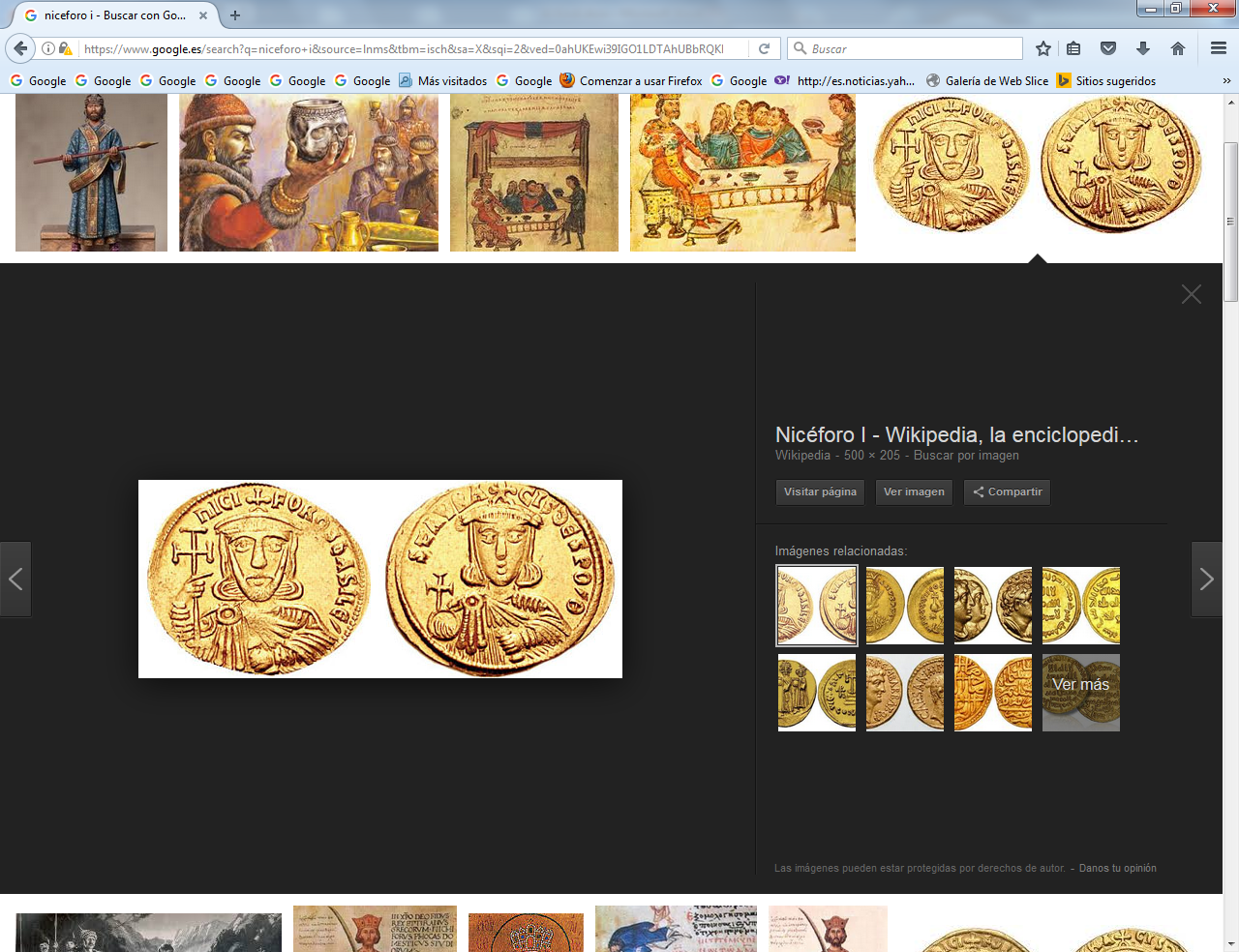 